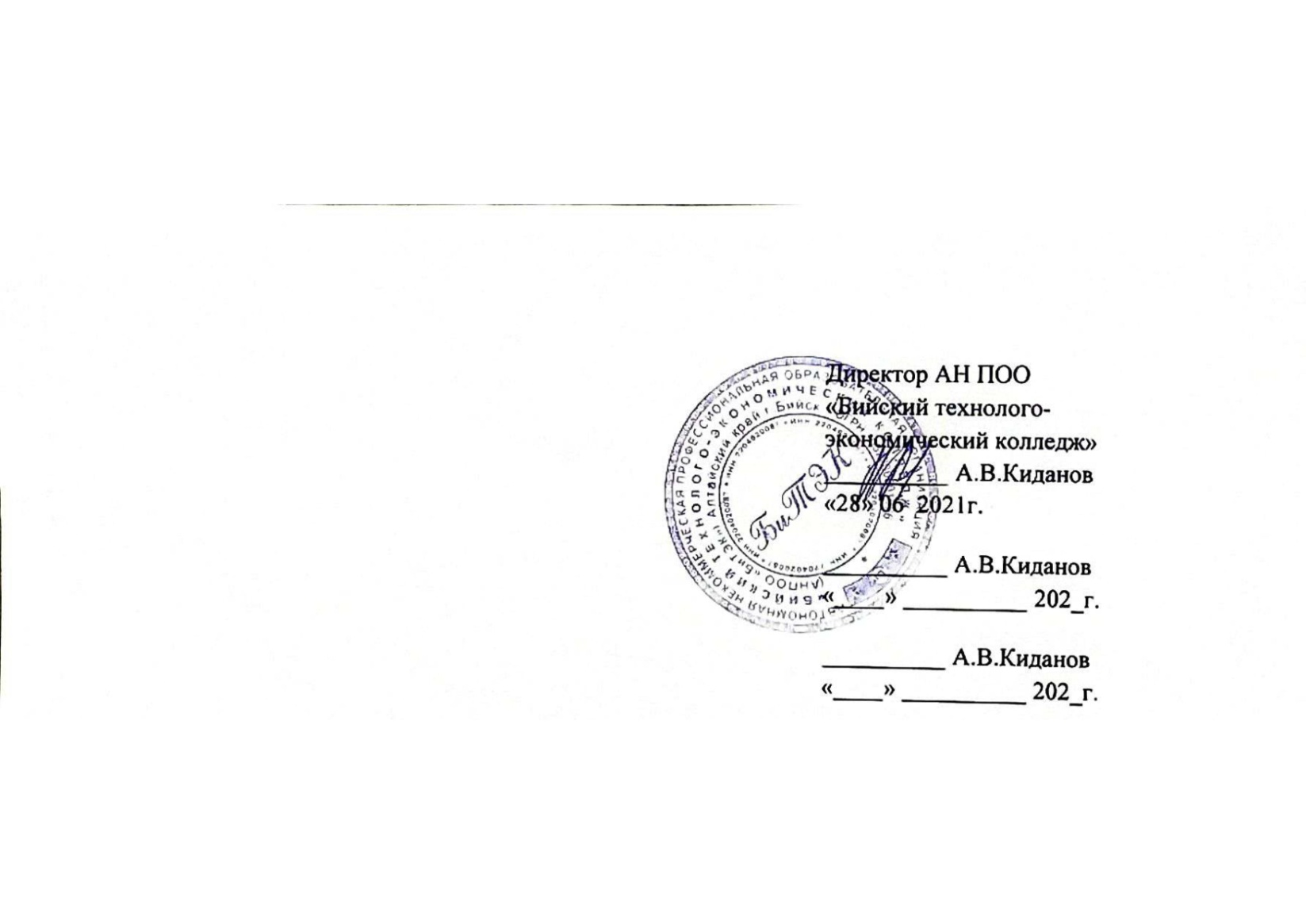 Рабочая программа дисциплины ОП. 05 Трудовое право соответствует федеральному государственному образовательному стандарту в части требований к результатам освоения основной образовательной программы базовой подготовки в предметной области ОП. 05 Трудовое право 40.02.01. «Право и организация социального обеспечения».Организация – разработчик: Автономная некоммерческая профессиональная образовательная организация «Бийский технолого-экономический колледж».Разработчик: Брыксина Н.А. преподаватель АНПОО «Бийский технолого-экономический колледж».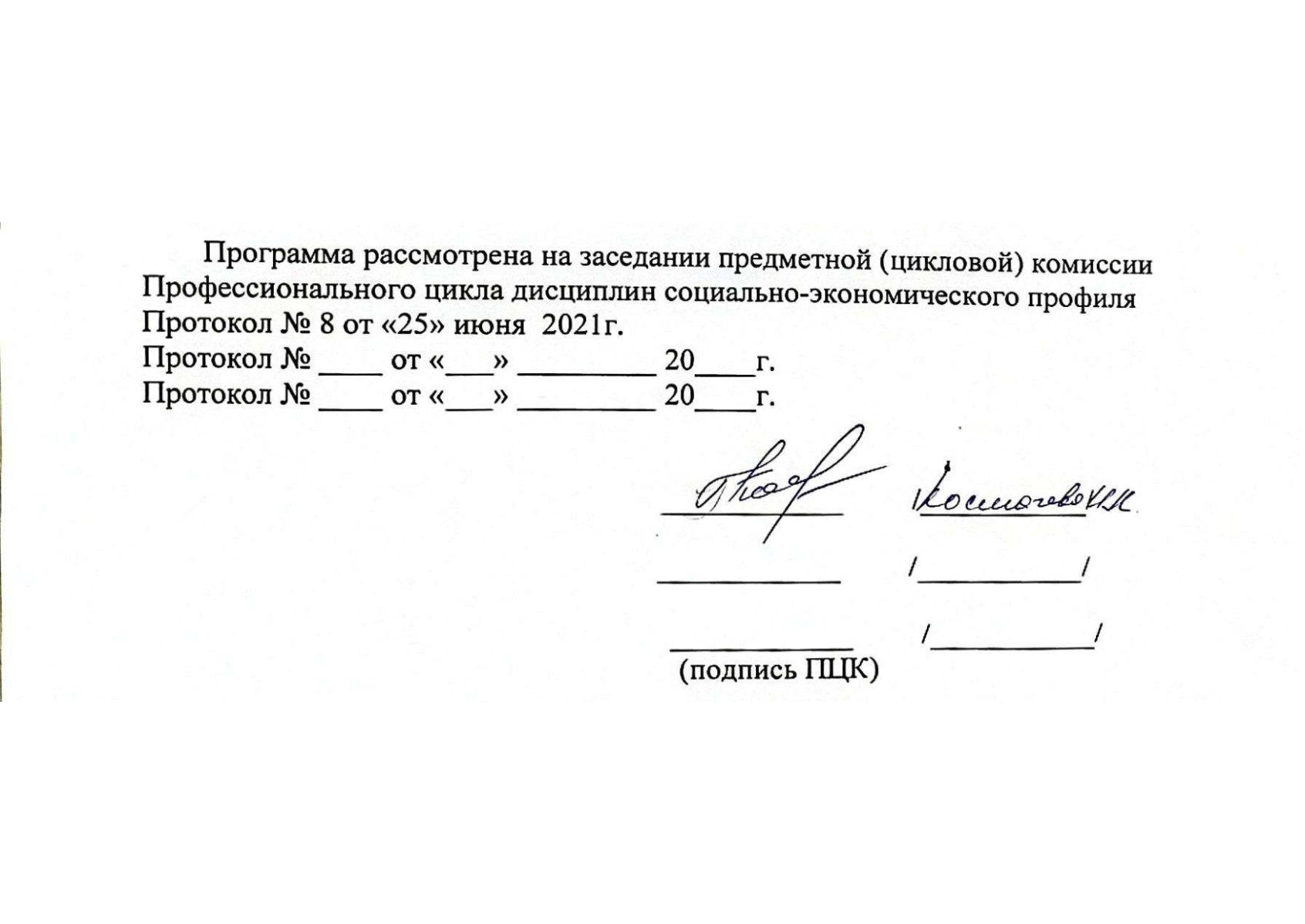 СОДЕРЖАНИЕ1. паспорт рабоче ПРОГРАММЫ УЧЕБНОЙ ДИСЦИПЛИНЫОП.5 ТРУДОВОЕ ПРАВО1.1. Область применения программыРабочая программа учебной дисциплины является частью основной профессиональной образовательной программы в соответствии с ФГОС по специальности  СПО 40.02.01 Право и организация социального обеспечения.1.2. Место учебной дисциплины в структуре основной профессиональной образовательной программы: дисциплина входит в общепрофессиональный цикл. В результате освоение дисциплины обучающийся должен овладеть следующими   компетенциями:1.3. Цели и задачи учебной дисциплины – требования к результатам освоения учебной дисциплины:В результате освоения учебной дисциплины обучающийся должен уметь:-применять на практике нормы трудового законодательства;-анализировать и готовить предложения по урегулированию трудовых споров;-анализировать и решать юридические проблемы в сфере трудовых отношений;-анализировать и готовить предложения по совершенствованию правовой деятельности организации.В результате освоения учебной дисциплины обучающийся должен знать:-нормативно-правовые акты, регулирующие общественные отношения в трудовом праве;-содержание российского трудового права;-права и обязанности работников и работодателей;-порядок заключения, прекращения и изменения трудовых договоров;-виды трудовых договоров.-содержание трудовой дисциплины;-порядок разрешения трудовых споров;-виды рабочего времени и времени отдыха;-формы и системы оплаты труда работников;-основы охраны труда;-порядок и условия материальной ответственности сторон трудового договора1.4. Рекомендуемое количество часов на освоение программы учебной дисциплины:максимальной учебной нагрузки обучающегося  173 часов, в том числе:обязательной аудиторной учебной нагрузки обучающегося  115  часов;самостоятельной работы обучающегося  58  часов.2. СТРУКТУРА И СОДЕРЖАНИЕ УЧЕБНОЙ ДИСЦИПЛИНЫ2.1. Объем учебной дисциплины и виды учебной работы2.2. Тематический план и содержание учебной дисциплины ОП.05. «Трудовое право»Для характеристики уровня освоения учебного материала используются следующие обозначения:– ознакомительный (узнавание ранее изученных объектов, свойств);– репродуктивный (выполнение деятельности по образцу, инструкции или под руководством);  3. – продуктивный (планирование и самостоятельное выполнение деятельности, решение проблемных задач3. условия реализации УЧЕБНОЙ дисциплины3.1. Требования к минимальному материально-техническому обеспечениюОборудование учебного кабинета и рабочих мест кабинета: - комплект мебели для преподавателя (стол, стул, доска)- комплект учебной мебели (ученические столы, стулья);- комплект нормативно-правовой документации  (кодексы, нормативно-правовые акты, ФЗ)- комплект бланков для документацииТехнические средства обучения: - принтер лазерный- компьютер- мультимедийное оборудование3.2. Информационное обеспечение обученияОсновные источники:Трудовое право (для СПО). Учебник авт: Певцова Е.А. – М.: КноРус, 2017Трудовое право (для СПО). Учебник авт: Косаренко Н.Н., Шагиев Б.В. – М.: КноРус, 2017 Трудовое право: учебник для студ.сред.проф.учеб. заведений / В.И.Казанцев, В.Н.Васин.- 4-е изд., стер. – М.: Издательский центр «Академия», 2010. -432 с. – 3000 экз.- ISBN 978-5-91180-734-4Дополнительные источники:Трудовое право / Е.В.Магницкая, Е.Н.Евстигнеев – 2-е изд., перераб. И доп.- СПб.: Питер, 2010.-224 с. – 3000 экз.- ISBN 978-5-7695-5412-4Кадровик - М.: ИНФРАМ – М, 2013, 2014. – 368 с.- (Б-ка журн. «Трудовое право РФ». Вып.2 (174)).- ISBN 978-5-16-003636-6Отпуска работников / В.В.Семенихин - М.: ИНФРАМ – М, 2009. – 176 с.- (Б-ка журн. «Трудовое право РФ». Вып.4 (176)). - ISBN 978-5-16-003650-24. Трудовое право / О.В. Смирнова, Н.А. Бриллиантова  – 2-е изд., перераб. И доп.  – М.: ТК Велби, изд-во Проспект, 2011. – 560 с. -5000 экз.- ISBN 5-98032-892-0;5. Комментарий к Трудовому Кодексу Российской Федерации. Постатейный. С практическими разъяснениями и постатейными материалами / А.Б. Борисов – 3-е изд., перераб. и доп. - М.: Книжный мир, 2013- 960с. – 3000 экз. – ISBN 978-5-8041-0297-6;6. Комментарий к Трудовому Кодексу Российской Федерации / М.О. Буянова, К.Н. Гусова – 6-е изд.,  перераб. и доп.- М.: ТК Велби, изд-во Проспект, 2009. – 896 с.- 10000 экз. – ISBN 5-482-00949-1;7. Образцы приказов по кадрам. – 3-е изд., перераб. и доп.- М.: ТК Велби, изд-во Проспект, 2012. – 320 с.- 5000 экз.- ISBN 5-482-00939-4Нормативно-правовые акты:1. Российская Федерация. Законы. Трудовой кодекс Российской Федерации  [Текст]: федер. закон: [принят Гос. Думой  21 декабря .: одобрен Советом Федерации 26 декабря 2001 года] – Новосибирск: Сиб.унив. изд-во, - 2011.-191 с.-ISBN 978-5-379-00700-3; 2. Российская Федерация. Законы. Кодекс Российской Федерации об административных правонарушениях  [Текст]: федер. закон: [принят Гос.Думой  20 декабря ., одобрен Советом Федерации 26 декабря . – Новосибирск: Сиб.унив. изд-во, - 2009.-191 с.-ISBN 978-5-379-01394-3; 3. Российская Федерация. Законы. О профессиональных союзах, их правах и гарантиях деятельности [Текст]: федер. закон: [принят Гос. Думой  8 декабря 1995 г] - Новосибирск: Сиб.унив. изд-во, - 2009.-191 с.-ISBN 978-5-379-00700-5;Электронные  ресурсы:1. Адаптация, испытание: проверка на прочность. [Электронный ресурс]. - Видеолекция Е.А. Закаблуцкой. – М.: ЗАО «МЦФЭР» Центр кадровых технологий, 2009. – 1 электрон. опт. диск (DVD – ROM). – Систем. требования: ПК Pentium 233 МГц или выше; 128 Мб ОЗУ; Windows Media Player 7 и выше; SVGA 1024x768; 4x DVD – ROM дисковод; 16 бит. зв. карта; мышь. – Диск помещен в контейнер 20х14 см.2. Трудовое право от А до Я. Библиотека документов. [Электронный ресурс]. – Все изменения трудового законодательства. - М.: ЗАО «МЦФЭР» Центр кадровых технологий, 2009. – 1 электрон. опт. диск (DVD – ROM). – Систем. требования: ПК Pentium 233 МГц или выше; 128 Мб ОЗУ; Windows Media Player 7 и выше; SVGA 1024x768; 4x DVD – ROM дисковод; 16 бит. зв. карта; мышь. – Диск помещен в контейнер 20х14 см.4. Контроль и оценка результатов освоения УЧЕБНОЙ ДисциплиныКонтроль и оценка результатов освоения учебной дисциплины осуществляется преподавателем в процессе проведения практических занятий,  тестирования, а также выполнения обучающимися индивидуальных заданий.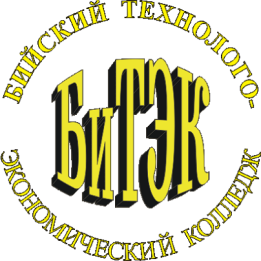 Автономная некоммерческая профессиональная образовательная организация«Бийский технолого-экономический колледж»Рабочая программа учебной дисциплиныОП. 05 Трудовое правоДля специальности 40.02.01. «Право и организация социального обеспечения»Бийск 2021 г.стр.ПАСПОРТ Рабочей ПРОГРАММЫ УЧЕБНОЙ ДИСЦИПЛИНЫ4СТРУКТУРА и содержание УЧЕБНОЙ ДИСЦИПЛИНЫ6условия реализации  учебной дисциплины19Контроль и оценка результатов Освоения учебной дисциплины21ОК 1.Понимать сущность и социальную значимость своей будущей профессии, проявлять к ней устойчивый интерес.ОК 2Организовывать собственную деятельность, выбирать типовые методы и способы выполнения профессиональных задач, оценивать их эффективность и качество.ОК 3.Принимать решения в стандартных и нестандартных ситуациях и нести за них ответственность.ОК 4.Осуществлять поиск и использование информации, необходимой для эффективного выполнения профессиональных задач, профессионального и личностного развития.ОК 5. Использовать информационно-коммуникационные технологии в профессиональной деятельности.ОК 6.Работать в коллективе и команде, эффективно общаться с коллегами, руководством, потребителями.ОК 8.Самостоятельно определять задачи профессионального и личностного развития, заниматься самообразованием, осознанно планировать повышение квалификации.ОК 9.Ориентироваться в условиях постоянного изменения правовой базы.ПК 1.1.Осуществлять профессиональное толкование нормативных правовых актов для реализации прав граждан в сфере пенсионного обеспечения и социальной защиты.ПК 1.2.Осуществлять прием граждан по вопросам пенсионного обеспечения и социальной защиты.ПК 1.3.Рассматривать пакет документов для назначения пенсий, пособий, компенсаций, других выплат, а также мер социальной поддержки отдельным категориям граждан, нуждающимся в социальной защите.ПК 1.4.Осуществлять установление (назначение, перерасчет, перевод), индексацию и корректировку пенсий, назначение пособий, компенсаций и других социальных выплат, используя информационно – компьютерные технологии.ПК 2.2.  Выявлять лиц, нуждающихся в социальной защите, и осуществлять их учет, используя информационно-компьютерные технологииВид учебной работыОбъем часовМаксимальная учебная нагрузка (всего)173Обязательная аудиторная учебная нагрузка (всего) 115в том числе:     лабораторные  работы-     практические занятия18     контрольные работы-     курсовая работа (проект) (если предусмотрено)-Самостоятельная работа обучающегося (всего)58Итоговая аттестация в форме - экзаменИтоговая аттестация в форме - экзаменНаименование разделов и темСодержание учебного материала, лабораторные  работы и практические занятия, самостоятельная работа обучающихся, курсовая работа (проект) (если предусмотрены)Содержание учебного материала, лабораторные  работы и практические занятия, самостоятельная работа обучающихся, курсовая работа (проект) (если предусмотрены)Содержание учебного материала, лабораторные  работы и практические занятия, самостоятельная работа обучающихся, курсовая работа (проект) (если предусмотрены)Объем часовУровень освоения122234Раздел 1. Трудовое право, как отрасль российского праваТема 1.1. Трудовое законодательство  РФСодержание учебного материалаСодержание учебного материалаСодержание учебного материала16Тема 1.1. Трудовое законодательство  РФ1Цели и задачи трудового законодательства. Принципы правового регулирования трудовых отношений и иных непосредственно связанных с ним отношений.Цели и задачи трудового законодательства. Принципы правового регулирования трудовых отношений и иных непосредственно связанных с ним отношений.162Тема 1.1. Трудовое законодательство  РФ2Трудовое законодательство и иные акты, содержащие нормы трудового права.Трудовое законодательство и иные акты, содержащие нормы трудового права.162Тема 1.1. Трудовое законодательство  РФ3Действие трудового законодательства и иных актов, содержащих нормы трудового права. Исчисление сроков.Действие трудового законодательства и иных актов, содержащих нормы трудового права. Исчисление сроков.162Тема 1.1. Трудовое законодательство  РФ4Понятие трудовых отношений.Понятие трудовых отношений.162Тема 1.1. Трудовое законодательство  РФ5Основания возникновения трудовых отношений.Основания возникновения трудовых отношений.162Тема 1.1. Трудовое законодательство  РФ6Стороны трудовых отношений. Основные права и обязанности работника, работодателя.Стороны трудовых отношений. Основные права и обязанности работника, работодателя.162Тема 1.1. Трудовое законодательство  РФСамостоятельная работа обучающихсяПодготовка сообщений по теме:Работа с основной и дополнительной  литературой, нормативными актамиПодготовка рефератов, докладов или сообщений по темам:-Принципы трудового права, Принцип свободы труда и его развитие в современный период, Право на труд и его реализация в современный период, Защита принципов трудового права.Самостоятельная работа обучающихсяПодготовка сообщений по теме:Работа с основной и дополнительной  литературой, нормативными актамиПодготовка рефератов, докладов или сообщений по темам:-Принципы трудового права, Принцип свободы труда и его развитие в современный период, Право на труд и его реализация в современный период, Защита принципов трудового права.Самостоятельная работа обучающихсяПодготовка сообщений по теме:Работа с основной и дополнительной  литературой, нормативными актамиПодготовка рефератов, докладов или сообщений по темам:-Принципы трудового права, Принцип свободы труда и его развитие в современный период, Право на труд и его реализация в современный период, Защита принципов трудового права.5Тема 1.2. Социальное партнерство в сфере трудаСодержание учебного материалаСодержание учебного материалаСодержание учебного материала8Тема 1.2. Социальное партнерство в сфере труда1Понятие, принципы, стороны социального партнерства в сфере труда. Уровни, формы социального партнерства.Понятие, принципы, стороны социального партнерства в сфере труда. Уровни, формы социального партнерства.81Тема 1.2. Социальное партнерство в сфере труда2Представители работников, работодателей. Обязанности работодателя по созданию условий, обеспечивающих деятельность представителей работников. Представители работников, работодателей. Обязанности работодателя по созданию условий, обеспечивающих деятельность представителей работников. 82Тема 1.2. Социальное партнерство в сфере труда3Комиссии по регулированию социально-трудовых отношений. Коллективные переговоры. Урегулирование разногласий. Гарантии и компенсации лицам, участвующим в коллективных переговорах.Комиссии по регулированию социально-трудовых отношений. Коллективные переговоры. Урегулирование разногласий. Гарантии и компенсации лицам, участвующим в коллективных переговорах.82Тема 1.2. Социальное партнерство в сфере труда4Коллективный договор: содержание, структура, порядок разработки проекта коллективного договора и заключения коллективного договора. Действие коллективного договора. Изменение и дополнение коллективного договора. Коллективный договор: содержание, структура, порядок разработки проекта коллективного договора и заключения коллективного договора. Действие коллективного договора. Изменение и дополнение коллективного договора. 82Тема 1.2. Социальное партнерство в сфере труда5Соглашение: виды, содержание и структура. Порядок разработки проекта соглашения и заключения соглашения. Действие соглашения. Изменение и дополнение соглашения. Регистрация коллективного договора, соглашения. Соглашение: виды, содержание и структура. Порядок разработки проекта соглашения и заключения соглашения. Действие соглашения. Изменение и дополнение соглашения. Регистрация коллективного договора, соглашения. 82Тема 1.2. Социальное партнерство в сфере труда6Право работников на участие в управлении организацией. Основные формы участия работников в управлении организацией. Право работников на участие в управлении организацией. Основные формы участия работников в управлении организацией. 82Тема 1.2. Социальное партнерство в сфере труда7Ответственность за нарушение или невыполнение коллективного договора, соглашенияОтветственность за нарушение или невыполнение коллективного договора, соглашения81Тема 1.2. Социальное партнерство в сфере трудаСамостоятельная работа обучающихсяПодготовка докладов по теме (выбору студента):Субъекты социального партнерства.Профсоюзы, как субъекты социального партнерства.Российская трехсторонняя комиссия по регулированию социально-трудовых отношений.Контроль за выполнением коллективного договора, соглашения.Ответственность за нарушение законодательства о социальном партнёрстве.Самостоятельная работа обучающихсяПодготовка докладов по теме (выбору студента):Субъекты социального партнерства.Профсоюзы, как субъекты социального партнерства.Российская трехсторонняя комиссия по регулированию социально-трудовых отношений.Контроль за выполнением коллективного договора, соглашения.Ответственность за нарушение законодательства о социальном партнёрстве.Самостоятельная работа обучающихсяПодготовка докладов по теме (выбору студента):Субъекты социального партнерства.Профсоюзы, как субъекты социального партнерства.Российская трехсторонняя комиссия по регулированию социально-трудовых отношений.Контроль за выполнением коллективного договора, соглашения.Ответственность за нарушение законодательства о социальном партнёрстве.1Тема 1.3. Занятость и трудоустройствоСодержание учебного материалаСодержание учебного материалаСодержание учебного материала4Тема 1.3. Занятость и трудоустройство1Общая характеристика законодательства РФ о трудоустройстве и занятости населения. Государственные органы занятости населения, их права и обязанности. Негосударственные органы занятости населения, их права и обязанности. Негосударственные организации, оказывающие услуги по трудоустройству граждан.Общая характеристика законодательства РФ о трудоустройстве и занятости населения. Государственные органы занятости населения, их права и обязанности. Негосударственные органы занятости населения, их права и обязанности. Негосударственные организации, оказывающие услуги по трудоустройству граждан.42Тема 1.3. Занятость и трудоустройство2Понятие и формы занятости. Порядок и условия признания гражданина безработным.Понятие и формы занятости. Порядок и условия признания гражданина безработным.43Тема 1.3. Занятость и трудоустройство3Пособие по безработице. Иные меры социальной поддержки безработных.Пособие по безработице. Иные меры социальной поддержки безработных.43Тема 1.3. Занятость и трудоустройство4Повышение квалификации и переподготовка безработных граждан.Повышение квалификации и переподготовка безработных граждан.43Тема 1.3. Занятость и трудоустройствоПрактическое занятиеРешение ситуационных задачПрактическое занятиеРешение ситуационных задачПрактическое занятиеРешение ситуационных задач2Тема 1.3. Занятость и трудоустройствоСамостоятельная работа обучающихсяПодготовка сообщений по теме (по выбору студента):Гарантии и компенсации безработных.Правовой статус безработного.Организации, оказывающие услуги по трудоустройству безработных.Самостоятельная работа обучающихсяПодготовка сообщений по теме (по выбору студента):Гарантии и компенсации безработных.Правовой статус безработного.Организации, оказывающие услуги по трудоустройству безработных.Самостоятельная работа обучающихсяПодготовка сообщений по теме (по выбору студента):Гарантии и компенсации безработных.Правовой статус безработного.Организации, оказывающие услуги по трудоустройству безработных.1Тема 1.4. Трудовой договорСодержание учебного материалаСодержание учебного материалаСодержание учебного материала8Тема 1.4. Трудовой договор1Трудовой договор: понятие, стороны, условия и содержание. Срок трудового договора. Работа по совместительству.Трудовой договор: понятие, стороны, условия и содержание. Срок трудового договора. Работа по совместительству.82Тема 1.4. Трудовой договор2Возраст, с которого допускается заключение трудового договора. Гарантии при заключении трудового договора. Документы, предъявляемые при заключении трудового договора. Трудовая книжка. Возраст, с которого допускается заключение трудового договора. Гарантии при заключении трудового договора. Документы, предъявляемые при заключении трудового договора. Трудовая книжка. 82Тема 1.4. Трудовой договор3Форма трудового договора. Оформление приема на работу. Медицинский осмотр (обследование) при заключении трудового договора. Испытание при приеме на работу.Форма трудового договора. Оформление приема на работу. Медицинский осмотр (обследование) при заключении трудового договора. Испытание при приеме на работу.83Тема 1.4. Трудовой договор4Изменение определенных сторонами условий трудового договора. Перевод на другую работу. Перемещение. Трудовые отношения при смене собственника имущества организации, изменении подведомственности организации, ее реорганизации. Отстранение от работы.Изменение определенных сторонами условий трудового договора. Перевод на другую работу. Перемещение. Трудовые отношения при смене собственника имущества организации, изменении подведомственности организации, ее реорганизации. Отстранение от работы.83Тема 1.4. Трудовой договор5Общие основания прекращения трудового договора. Расторжение трудового договора по соглашению сторон. Расторжение трудового договора по инициативе работника (по собственному желанию). Расторжение трудового договора по инициативе работодателя. Прекращение трудового договора по обстоятельствам, не зависящим от воли сторон. Общий порядок оформления прекращения трудового договора.Общие основания прекращения трудового договора. Расторжение трудового договора по соглашению сторон. Расторжение трудового договора по инициативе работника (по собственному желанию). Расторжение трудового договора по инициативе работодателя. Прекращение трудового договора по обстоятельствам, не зависящим от воли сторон. Общий порядок оформления прекращения трудового договора.83Тема 1.4. Трудовой договорПрактическое занятиеПрактическое занятиеПрактическое занятие4Тема 1.4. Трудовой договорСамостоятельная работа обучающихсяПодготовка докладов по теме (по выбору студента):Ограничения при приеме на работу.Иностранные граждане и трудовая деятельность.Споры, связанные с приемом на работу.Трудовая книжка.Трудовой контракт.Особенности расторжения отдельных видов трудовых договоров.Гарантии работникам при расторжении трудового договора.Несоответствия работника занимаемой должности или выполняемой работе.Судебная практика при расторжении трудового договора.Самостоятельная работа обучающихсяПодготовка докладов по теме (по выбору студента):Ограничения при приеме на работу.Иностранные граждане и трудовая деятельность.Споры, связанные с приемом на работу.Трудовая книжка.Трудовой контракт.Особенности расторжения отдельных видов трудовых договоров.Гарантии работникам при расторжении трудового договора.Несоответствия работника занимаемой должности или выполняемой работе.Судебная практика при расторжении трудового договора.Самостоятельная работа обучающихсяПодготовка докладов по теме (по выбору студента):Ограничения при приеме на работу.Иностранные граждане и трудовая деятельность.Споры, связанные с приемом на работу.Трудовая книжка.Трудовой контракт.Особенности расторжения отдельных видов трудовых договоров.Гарантии работникам при расторжении трудового договора.Несоответствия работника занимаемой должности или выполняемой работе.Судебная практика при расторжении трудового договора.1Тема 1.5. Защита персональных данных работникаСодержание учебного материалаСодержание учебного материалаСодержание учебного материала2Тема 1.5. Защита персональных данных работника1Понятие персональных данных работника. Обработка персональных данных работника. Общие требования при обработке персональных данных работника и гарантии их защиты. Хранение и использование персональных данных работников. Понятие персональных данных работника. Обработка персональных данных работника. Общие требования при обработке персональных данных работника и гарантии их защиты. Хранение и использование персональных данных работников. 22Тема 1.5. Защита персональных данных работника2Права работников в целях обеспечения защиты персональных данных, хранящихся у работодателя.Права работников в целях обеспечения защиты персональных данных, хранящихся у работодателя.21Тема 1.5. Защита персональных данных работника3Ответственность за нарушение норм, регулирующих обработку и защиту персональных данных работника.Ответственность за нарушение норм, регулирующих обработку и защиту персональных данных работника.21Тема 1.6. Рабочее времяСодержание учебного материалаСодержание учебного материалаСодержание учебного материала2Тема 1.6. Рабочее время1Понятие рабочего времени. Нормальная продолжительность рабочего времени. Сокращенная продолжительность рабочего времени. Неполное рабочее время. Продолжительность ежедневной работы (смены). Продолжительность работы накануне нерабочих праздничных и выходных дней. Работа в ночное время. Работа за пределами установленной продолжительности рабочего времени. Сверхурочная работа.Понятие рабочего времени. Нормальная продолжительность рабочего времени. Сокращенная продолжительность рабочего времени. Неполное рабочее время. Продолжительность ежедневной работы (смены). Продолжительность работы накануне нерабочих праздничных и выходных дней. Работа в ночное время. Работа за пределами установленной продолжительности рабочего времени. Сверхурочная работа.22Тема 1.6. Рабочее время2Режим рабочего времени. Ненормированный рабочий день. Работа в режиме гибкого рабочего времени. Сменная работа. Суммированный учет рабочего времени. Разделение рабочего дня на части.Режим рабочего времени. Ненормированный рабочий день. Работа в режиме гибкого рабочего времени. Сменная работа. Суммированный учет рабочего времени. Разделение рабочего дня на части.22Тема 1.6. Рабочее времяПрактическое занятиеПрактическое занятиеПрактическое занятие2Тема 1.6. Рабочее времяСамостоятельная работа обучающихсяПодготовка рефератов по теме (по выбору студента):Нормативно-правовые акты, регулирующие рабочее время.Продолжительность рабочего времени определенных категорий работников.Учет рабочего времени.Судебная практика о режимах рабочего времени.Самостоятельная работа обучающихсяПодготовка рефератов по теме (по выбору студента):Нормативно-правовые акты, регулирующие рабочее время.Продолжительность рабочего времени определенных категорий работников.Учет рабочего времени.Судебная практика о режимах рабочего времени.Самостоятельная работа обучающихсяПодготовка рефератов по теме (по выбору студента):Нормативно-правовые акты, регулирующие рабочее время.Продолжительность рабочего времени определенных категорий работников.Учет рабочего времени.Судебная практика о режимах рабочего времени.1Тема 1.7. Время отдыхаСодержание учебного материалаСодержание учебного материалаСодержание учебного материала4Тема 1.7. Время отдыха1Понятие времени отдыха. Виды времени отдыха. Перерывы для отдыха и питания. Специальные перерывы для обогревания и отдыха. Продолжительность еженедельного непрерывного отдыха. Выходные дни. Нерабочие праздничные дни. Запрещение работы в выходные и нерабочие праздничные дни. Исключительные случаи привлечения работников к работе в выходные и нерабочие праздничные дни.Понятие времени отдыха. Виды времени отдыха. Перерывы для отдыха и питания. Специальные перерывы для обогревания и отдыха. Продолжительность еженедельного непрерывного отдыха. Выходные дни. Нерабочие праздничные дни. Запрещение работы в выходные и нерабочие праздничные дни. Исключительные случаи привлечения работников к работе в выходные и нерабочие праздничные дни.42Тема 1.7. Время отдыха2.Ежегодные оплачиваемые отпуска. Ежегодные дополнительные оплачиваемые отпуска. Исчисление продолжительности ежегодных оплачиваемых отпусков. Исчисление стажа работы, дающего право на ежегодные оплачиваемые отпуска. Порядок и очередность предоставления ежегодных оплачиваемых отпусков. Продление, перенесение и разделение на части ежегодного оплачиваемого отпуска. Отзыв из отпуска. Замена ежегодного оплачиваемого отпуска денежной компенсацией. Реализация права на отпуск при увольнении работника. Отпуск без сохранения заработной платы.Ежегодные оплачиваемые отпуска. Ежегодные дополнительные оплачиваемые отпуска. Исчисление продолжительности ежегодных оплачиваемых отпусков. Исчисление стажа работы, дающего право на ежегодные оплачиваемые отпуска. Порядок и очередность предоставления ежегодных оплачиваемых отпусков. Продление, перенесение и разделение на части ежегодного оплачиваемого отпуска. Отзыв из отпуска. Замена ежегодного оплачиваемого отпуска денежной компенсацией. Реализация права на отпуск при увольнении работника. Отпуск без сохранения заработной платы.22Тема 1.8. Оплата и нормирование трудаСодержание учебного материалаСодержание учебного материалаСодержание учебного материала8Тема 1.8. Оплата и нормирование труда1Основные понятия и определения. Основные государственные гарантии по оплате труда работников. Формы оплаты труда. Оплата по труду. Установление минимального размера оплаты труда. Установление размера минимальной заработной платы в субъекте РФ. Основные понятия и определения. Основные государственные гарантии по оплате труда работников. Формы оплаты труда. Оплата по труду. Установление минимального размера оплаты труда. Установление размера минимальной заработной платы в субъекте РФ. 81Тема 1.8. Оплата и нормирование труда2Порядок, место и сроки выплаты заработной платы. Исчисление средней заработной платы. Сроки и ответственность за выплату заработной платы и иных сумм при увольнении работника.Порядок, место и сроки выплаты заработной платы. Исчисление средней заработной платы. Сроки и ответственность за выплату заработной платы и иных сумм при увольнении работника.82Тема 1.8. Оплата и нормирование труда3Нормы труда. Разработка и утверждение типовых норм труда. Введение, замена и пересмотр норм труда. Обеспечение нормальных условий работы для выполнения норм выработки.Нормы труда. Разработка и утверждение типовых норм труда. Введение, замена и пересмотр норм труда. Обеспечение нормальных условий работы для выполнения норм выработки.81Тема 1.8. Оплата и нормирование трудаСамостоятельная работа обучающихсяПодготовка докладов по теме (по выбору студента):Ограничение размера удержаний из заработной платы.Выдача заработной платы, не полученной ко дню смерти работника. Ответственность работодателя за нарушение сроков выплаты заработной платы и иных сумм, причитающихся работнику.Самостоятельная работа обучающихсяПодготовка докладов по теме (по выбору студента):Ограничение размера удержаний из заработной платы.Выдача заработной платы, не полученной ко дню смерти работника. Ответственность работодателя за нарушение сроков выплаты заработной платы и иных сумм, причитающихся работнику.Самостоятельная работа обучающихсяПодготовка докладов по теме (по выбору студента):Ограничение размера удержаний из заработной платы.Выдача заработной платы, не полученной ко дню смерти работника. Ответственность работодателя за нарушение сроков выплаты заработной платы и иных сумм, причитающихся работнику.1Тема 1.8. Оплата и нормирование трудаКонтрольные работыКонтрольные работыКонтрольные работы2Тема 1.7. Гарантии и компенсации в трудовом законодательствеСодержание учебного материалаСодержание учебного материалаСодержание учебного материала4Тема 1.7. Гарантии и компенсации в трудовом законодательстве1Понятие гарантий и компенсаций. Случаи предоставления гарантий и компенсаций. Понятие гарантий и компенсаций. Случаи предоставления гарантий и компенсаций. 43Тема 1.7. Гарантии и компенсации в трудовом законодательстве2Понятие служебной командировки. Гарантии при направлении работников в служебные командировки. Возмещение расходов, связанных со служебной командировкой и переездом на работу в другую местность.Понятие служебной командировки. Гарантии при направлении работников в служебные командировки. Возмещение расходов, связанных со служебной командировкой и переездом на работу в другую местность.42Тема 1.7. Гарантии и компенсации в трудовом законодательстве3Гарантии и компенсации работникам: привлекаемым к исполнению государственных или общественных обязанностей; избранным в профсоюзные органы и комиссии по трудовым спорам; избранным на выборные должности в государственных органах, органах местного самоуправления.Гарантии и компенсации работникам: привлекаемым к исполнению государственных или общественных обязанностей; избранным в профсоюзные органы и комиссии по трудовым спорам; избранным на выборные должности в государственных органах, органах местного самоуправления.42Тема 1.7. Гарантии и компенсации в трудовом законодательстве4Гарантии и компенсации работникам, совмещающим работу с обучением.Гарантии и компенсации работникам, совмещающим работу с обучением.42Тема 1.7. Гарантии и компенсации в трудовом законодательстве5Выходные пособия. Преимущественное право на оставление на работе при сокращении численности или штата работников, при ликвидации организации. Гарантии работника: при переводе на другую нижеоплачиваемую работу; при временной нетрудоспособности; несчастном случае на производстве и профессиональном заболевании; направляемого на медицинский осмотр (обследование); в случае сдачи крови и ее компонентов; направлении работодателем для повышения квалификации. Выходные пособия. Преимущественное право на оставление на работе при сокращении численности или штата работников, при ликвидации организации. Гарантии работника: при переводе на другую нижеоплачиваемую работу; при временной нетрудоспособности; несчастном случае на производстве и профессиональном заболевании; направляемого на медицинский осмотр (обследование); в случае сдачи крови и ее компонентов; направлении работодателем для повышения квалификации. 43Тема 1.7. Гарантии и компенсации в трудовом законодательствеСамостоятельная работа обучающихсяПодготовка доклады по теме (по выбору):Обеспечение пособиями по временной нетрудоспособности, беременности и родам граждан, подлежащих обязательному социальному страхованию. Системы оплаты труда работников государственных и муниципальных учреждений.Оплата труда в случаях выполнения работ в условиях, отклоняющихся от нормальных. Особенности оплаты труда отдельным категориям работникам за определенные условия труда.Оплата труда в выходные и нерабочие праздничные дни.Оплата труда в ночное времяПрофессиональные квалификационные группы общеотраслевых профессий (рабочих, должностей руководителей, специалистов и служащих).Типовые нормы труда.Обеспечение пособия по обязательному социальному страхованию граждан, работающих в организациях и у индивидуальных предпринимателей, применяющих специальные налоговые режимы, и некоторые другие категорий граждан.Возмещение расходов при использовании личного имущества работника. Гарантии руководителю организации, его заместителям и главному бухгалтеру при расторжении трудового договора в связи со сменой собственника имущества организации.Порядок уплаты (взносы) в Фонд социального страхования РФ отдельными категориями страхователей (работниками).Самостоятельная работа обучающихсяПодготовка доклады по теме (по выбору):Обеспечение пособиями по временной нетрудоспособности, беременности и родам граждан, подлежащих обязательному социальному страхованию. Системы оплаты труда работников государственных и муниципальных учреждений.Оплата труда в случаях выполнения работ в условиях, отклоняющихся от нормальных. Особенности оплаты труда отдельным категориям работникам за определенные условия труда.Оплата труда в выходные и нерабочие праздничные дни.Оплата труда в ночное времяПрофессиональные квалификационные группы общеотраслевых профессий (рабочих, должностей руководителей, специалистов и служащих).Типовые нормы труда.Обеспечение пособия по обязательному социальному страхованию граждан, работающих в организациях и у индивидуальных предпринимателей, применяющих специальные налоговые режимы, и некоторые другие категорий граждан.Возмещение расходов при использовании личного имущества работника. Гарантии руководителю организации, его заместителям и главному бухгалтеру при расторжении трудового договора в связи со сменой собственника имущества организации.Порядок уплаты (взносы) в Фонд социального страхования РФ отдельными категориями страхователей (работниками).Самостоятельная работа обучающихсяПодготовка доклады по теме (по выбору):Обеспечение пособиями по временной нетрудоспособности, беременности и родам граждан, подлежащих обязательному социальному страхованию. Системы оплаты труда работников государственных и муниципальных учреждений.Оплата труда в случаях выполнения работ в условиях, отклоняющихся от нормальных. Особенности оплаты труда отдельным категориям работникам за определенные условия труда.Оплата труда в выходные и нерабочие праздничные дни.Оплата труда в ночное времяПрофессиональные квалификационные группы общеотраслевых профессий (рабочих, должностей руководителей, специалистов и служащих).Типовые нормы труда.Обеспечение пособия по обязательному социальному страхованию граждан, работающих в организациях и у индивидуальных предпринимателей, применяющих специальные налоговые режимы, и некоторые другие категорий граждан.Возмещение расходов при использовании личного имущества работника. Гарантии руководителю организации, его заместителям и главному бухгалтеру при расторжении трудового договора в связи со сменой собственника имущества организации.Порядок уплаты (взносы) в Фонд социального страхования РФ отдельными категориями страхователей (работниками).2Тема 1.8. Трудовой распорядок. Дисциплина трудаСодержание учебного материалаСодержание учебного материалаСодержание учебного материала6Тема 1.8. Трудовой распорядок. Дисциплина труда1Дисциплина труда и трудовой распорядок. Порядок утверждения правил внутреннего трудового распорядка. Поощрения за труд. Дисциплина труда и трудовой распорядок. Порядок утверждения правил внутреннего трудового распорядка. Поощрения за труд. 62Тема 1.8. Трудовой распорядок. Дисциплина труда2Дисциплинарные взыскания. Порядок применения дисциплинарных взысканий. Снятие дисциплинарного взыскания. Дисциплинарные взыскания. Порядок применения дисциплинарных взысканий. Снятие дисциплинарного взыскания. 63Тема 1.8. Трудовой распорядок. Дисциплина трудаПрактическое занятиеРешение ситуационных задач.Практическое занятиеРешение ситуационных задач.Практическое занятиеРешение ситуационных задач.4Тема 1.8. Трудовой распорядок. Дисциплина трудаСамостоятельная работа обучающихсяПодготовка сообщений по теме (по выбору студента):Правила внутреннего трудового распорядка организации.Судебная практика по трудовым спорам, связанными с нарушением трудовой дисциплины.Самостоятельная работа обучающихсяПодготовка сообщений по теме (по выбору студента):Правила внутреннего трудового распорядка организации.Судебная практика по трудовым спорам, связанными с нарушением трудовой дисциплины.Самостоятельная работа обучающихсяПодготовка сообщений по теме (по выбору студента):Правила внутреннего трудового распорядка организации.Судебная практика по трудовым спорам, связанными с нарушением трудовой дисциплины.2Тема 1.9. Профессиональная подготовка, переподготовка и повышение квалификацииСодержание учебного материалаСодержание учебного материалаСодержание учебного материала4Тема 1.9. Профессиональная подготовка, переподготовка и повышение квалификации1Права и обязанности работодателя по подготовке и переподготовке кадров. Право работников на профессиональную подготовку, переподготовку и повышение квалификации. Права и обязанности работодателя по подготовке и переподготовке кадров. Право работников на профессиональную подготовку, переподготовку и повышение квалификации. 41Тема 1.9. Профессиональная подготовка, переподготовка и повышение квалификации2Ученический договор. Содержание ученического договора. Срок и форма ученического договора. Действие ученического договора. Организационные формы ученичества. Время ученичества. Оплата ученичества. Недействительность условий ученического договора. Права и обязанности учеников по окончании ученичества. Основания прекращения ученического договора.Ученический договор. Содержание ученического договора. Срок и форма ученического договора. Действие ученического договора. Организационные формы ученичества. Время ученичества. Оплата ученичества. Недействительность условий ученического договора. Права и обязанности учеников по окончании ученичества. Основания прекращения ученического договора.42Тема 1.9. Профессиональная подготовка, переподготовка и повышение квалификацииСамостоятельная работа обучающихсяПодготовка сообщения по теме (по выбору студента):Ученический договор и его особенности.Права и обязанности учеников по окончании ученичества.Самостоятельная работа обучающихсяПодготовка сообщения по теме (по выбору студента):Ученический договор и его особенности.Права и обязанности учеников по окончании ученичества.Самостоятельная работа обучающихсяПодготовка сообщения по теме (по выбору студента):Ученический договор и его особенности.Права и обязанности учеников по окончании ученичества.2Тема 1.10. Охрана трудаСодержание учебного материалаСодержание учебного материалаСодержание учебного материала6Тема 1.10. Охрана труда1Государственные нормативные требования охраны труда. Обязанности работодателя по обеспечению безопасных условий и охраны труда. Медицинские осмотры некоторых категорий работников. Обязанности работника в области охраны труда. Соответствие производственных объектов и продукции государственным нормативным требованиям охраны труда. Государственное управление охраной труда. Государственная экспертиза условий труда. Государственные нормативные требования охраны труда. Обязанности работодателя по обеспечению безопасных условий и охраны труда. Медицинские осмотры некоторых категорий работников. Обязанности работника в области охраны труда. Соответствие производственных объектов и продукции государственным нормативным требованиям охраны труда. Государственное управление охраной труда. Государственная экспертиза условий труда. 62Тема 1.10. Охрана труда2Служба охраны труда в организации. Комитеты (комиссии) по охране труда.Служба охраны труда в организации. Комитеты (комиссии) по охране труда.62Тема 1.10. Охрана труда3Право работника на труд в условиях, отвечающих требованиям охраны труда. Гарантии права работников на труд в условиях, соответствующих требованиям охраны труда. Обеспечение работников средствами индивидуальной защиты. Санитарно-бытовое и лечебно-профилактическое обслуживание работников. Дополнительные гарантии охраны труда отдельным категориям работников. Обучение и профессиональная подготовка в области охраны труда.Право работника на труд в условиях, отвечающих требованиям охраны труда. Гарантии права работников на труд в условиях, соответствующих требованиям охраны труда. Обеспечение работников средствами индивидуальной защиты. Санитарно-бытовое и лечебно-профилактическое обслуживание работников. Дополнительные гарантии охраны труда отдельным категориям работников. Обучение и профессиональная подготовка в области охраны труда.62Тема 1.10. Охрана труда4Несчастные случаи, подлежащие расследованию и учету. Обязанности работодателя при несчастном случае. Сроки расследования несчастных случаев. Порядок проведения расследования несчастных случаев. Порядок оформления материалов расследования несчастных случаев.Несчастные случаи, подлежащие расследованию и учету. Обязанности работодателя при несчастном случае. Сроки расследования несчастных случаев. Порядок проведения расследования несчастных случаев. Порядок оформления материалов расследования несчастных случаев.2Тема 1.10. Охрана трудаСамостоятельная работа обучающихсяПодготовка рефератов по теме (по выбору студента):Организация работы службы охраны труда в организации.Обеспечение работников средствами индивидуальной защиты, спец.одежды, лечебно-профилактического питания, занятых на работах с вредными условиями труда.Особенности расследования несчастных случаев на производстве в отдельных отраслях и организациях.Судебная практика, связанная с применением норм охраны труда, расследованием несчастных случаев.Самостоятельная работа обучающихсяПодготовка рефератов по теме (по выбору студента):Организация работы службы охраны труда в организации.Обеспечение работников средствами индивидуальной защиты, спец.одежды, лечебно-профилактического питания, занятых на работах с вредными условиями труда.Особенности расследования несчастных случаев на производстве в отдельных отраслях и организациях.Судебная практика, связанная с применением норм охраны труда, расследованием несчастных случаев.Самостоятельная работа обучающихсяПодготовка рефератов по теме (по выбору студента):Организация работы службы охраны труда в организации.Обеспечение работников средствами индивидуальной защиты, спец.одежды, лечебно-профилактического питания, занятых на работах с вредными условиями труда.Особенности расследования несчастных случаев на производстве в отдельных отраслях и организациях.Судебная практика, связанная с применением норм охраны труда, расследованием несчастных случаев.2Тема 1.11. Материальная ответственностьСодержание учебного материалаСодержание учебного материалаСодержание учебного материала6Тема 1.11. Материальная ответственность1Обязанность стороны трудового договора возместить ущерб, причиненный ею другой стороне этого договора. Условия наступления материальной ответственности стороны трудового договора. Обязанность работодателя возместить работнику материальный ущерб, причиненный в результате незаконного лишения его возможности трудиться. Материальная ответственность работодателя за: ущерб, причиненный имуществу работника; задержку выплаты заработной платы и других выплат, причитающихся работнику.Обязанность стороны трудового договора возместить ущерб, причиненный ею другой стороне этого договора. Условия наступления материальной ответственности стороны трудового договора. Обязанность работодателя возместить работнику материальный ущерб, причиненный в результате незаконного лишения его возможности трудиться. Материальная ответственность работодателя за: ущерб, причиненный имуществу работника; задержку выплаты заработной платы и других выплат, причитающихся работнику.62Тема 1.11. Материальная ответственность2Материальная ответственность работника за ущерб, причиненный работодателю. Обстоятельства, исключающие материальную ответственность работника. Право работодателя на отказ от взыскания ущерба с работника. Полная материальная ответственность работника. Письменные договоры о полной материальной ответственности работников. Коллективная (бригадная) материальная ответственность за причинение ущерба. Определение размера причиненного ущерба. Порядок взыскания ущерба. Материальная ответственность работника за ущерб, причиненный работодателю. Обстоятельства, исключающие материальную ответственность работника. Право работодателя на отказ от взыскания ущерба с работника. Полная материальная ответственность работника. Письменные договоры о полной материальной ответственности работников. Коллективная (бригадная) материальная ответственность за причинение ущерба. Определение размера причиненного ущерба. Порядок взыскания ущерба. 62Тема 1.11. Материальная ответственностьПрактическое занятиеРешение ситуационных задачПрактическое занятиеРешение ситуационных задачПрактическое занятиеРешение ситуационных задач2Тема 1.11. Материальная ответственностьСамостоятельная работа обучающихсяПодготовка докладов по теме (по выбору студента):Пределы материальной ответственности работника.Обязанность работодателя устанавливать размер причиненного ему ущерба и причину его возникновения.Возмещение затрат, связанных с обучением работника.Моральный вред.Договора о полной индивидуальной материальной ответственности.Договор о полной коллективной (бригадной) материальной ответственностиСнижение органом по рассмотрению трудовых споров размера ущерба, подлежащего взысканию с работника.Самостоятельная работа обучающихсяПодготовка докладов по теме (по выбору студента):Пределы материальной ответственности работника.Обязанность работодателя устанавливать размер причиненного ему ущерба и причину его возникновения.Возмещение затрат, связанных с обучением работника.Моральный вред.Договора о полной индивидуальной материальной ответственности.Договор о полной коллективной (бригадной) материальной ответственностиСнижение органом по рассмотрению трудовых споров размера ущерба, подлежащего взысканию с работника.Самостоятельная работа обучающихсяПодготовка докладов по теме (по выбору студента):Пределы материальной ответственности работника.Обязанность работодателя устанавливать размер причиненного ему ущерба и причину его возникновения.Возмещение затрат, связанных с обучением работника.Моральный вред.Договора о полной индивидуальной материальной ответственности.Договор о полной коллективной (бригадной) материальной ответственностиСнижение органом по рассмотрению трудовых споров размера ущерба, подлежащего взысканию с работника.2Тема 1.12. Особенности регулирования труда отдельных категорий гражданСодержание учебного материалаСодержание учебного материалаСодержание учебного материала6Тема 1.12. Особенности регулирования труда отдельных категорий граждан1Особенности регулирования труда. Основания и порядок установления особенностей регулирования труда.Особенности регулирования труда. Основания и порядок установления особенностей регулирования труда.62Тема 1.12. Особенности регулирования труда отдельных категорий граждан2Работы, на которых ограничивается применение труда женщин. Отпуска по беременности и родам. Отпуска по уходу за ребенком. Отпуска работникам, усыновившим ребенка. Перерывы для кормления ребенка. Гарантии беременным женщинам и лицам с семейными обязанностями при направлении в служебные командировки, привлечении к сверхурочной работе, работе в ночное время, выходные и нерабочие праздничные дни, отпуска. Гарантии беременным женщинам, женщинам, имеющим детей, и лицам, воспитывающим детей без матери, при расторжении трудового договора.Работы, на которых ограничивается применение труда женщин. Отпуска по беременности и родам. Отпуска по уходу за ребенком. Отпуска работникам, усыновившим ребенка. Перерывы для кормления ребенка. Гарантии беременным женщинам и лицам с семейными обязанностями при направлении в служебные командировки, привлечении к сверхурочной работе, работе в ночное время, выходные и нерабочие праздничные дни, отпуска. Гарантии беременным женщинам, женщинам, имеющим детей, и лицам, воспитывающим детей без матери, при расторжении трудового договора.61Тема 1.12. Особенности регулирования труда отдельных категорий граждан3Работы, на которых запрещается применение труда лиц в возрасте до 18 лет. Медицинские осмотры (обследования) лиц в возрасте до 18 лет. Ежегодный основной оплачиваемый отпуск работникам в возрасте до 18 лет. Дополнительные гарантии работникам в возрасте до 18 лет при расторжении трудового договора. Нормы выработки для работников в возрасте до 18 лет. Оплата труда работников в возрасте до 18 лет при сокращенной продолжительности ежедневной работы. Работы, на которых запрещается применение труда лиц в возрасте до 18 лет. Медицинские осмотры (обследования) лиц в возрасте до 18 лет. Ежегодный основной оплачиваемый отпуск работникам в возрасте до 18 лет. Дополнительные гарантии работникам в возрасте до 18 лет при расторжении трудового договора. Нормы выработки для работников в возрасте до 18 лет. Оплата труда работников в возрасте до 18 лет при сокращенной продолжительности ежедневной работы. 61Тема 1.12. Особенности регулирования труда отдельных категорий граждан4Правовые основы регулирования труда руководителя организации. Заключение трудового договора с руководителем организации. Работа руководителя организации по совместительству. Материальная ответственность руководителя организации. Основания для прекращения трудового договора с руководителем организации. Гарантии руководителю организации в случае прекращения трудового договора. Правовые основы регулирования труда руководителя организации. Заключение трудового договора с руководителем организации. Работа руководителя организации по совместительству. Материальная ответственность руководителя организации. Основания для прекращения трудового договора с руководителем организации. Гарантии руководителю организации в случае прекращения трудового договора. 61Тема 1.12. Особенности регулирования труда отдельных категорий граждан5Документы, предъявляемые при приеме на работу по совместительству. Продолжительность рабочего времени при работе по совместительству. Оплата труда лиц, работающих по совместительству. Гарантии и компенсации лицам, работающим по совместительству. Основания прекращения трудового договора с лицами, работающими по совместительству.Документы, предъявляемые при приеме на работу по совместительству. Продолжительность рабочего времени при работе по совместительству. Оплата труда лиц, работающих по совместительству. Гарантии и компенсации лицам, работающим по совместительству. Основания прекращения трудового договора с лицами, работающими по совместительству.62Тема 1.12. Особенности регулирования труда отдельных категорий граждан6Заключение трудового договора на срок до двух месяцев. Привлечение к работе в выходные и нерабочие праздничные дни. Оплачиваемые отпуска. Трудовой договор.Заключение трудового договора на срок до двух месяцев. Привлечение к работе в выходные и нерабочие праздничные дни. Оплачиваемые отпуска. Трудовой договор.62Тема 1.12. Особенности регулирования труда отдельных категорий граждан7Сезонные работы. Особенности заключения и расторжения трудового договора о выполнении сезонных работ. Оплачиваемые отпуска.Сезонные работы. Особенности заключения и расторжения трудового договора о выполнении сезонных работ. Оплачиваемые отпуска.62Тема 1.12. Особенности регулирования труда отдельных категорий граждан8Общие положения о работе вахтовым методом. Ограничения на работы вахтовым методом. Учет рабочего времени при работе вахтовым методом. Режимы труда и отдыха при работе вахтовым методом. Общие положения о работе вахтовым методом. Ограничения на работы вахтовым методом. Учет рабочего времени при работе вахтовым методом. Режимы труда и отдыха при работе вахтовым методом. 62Тема 1.12. Особенности регулирования труда отдельных категорий граждан9Заключение трудового договора с работодателем - физическим лицом. Срок трудового договора. Режимы труда и отдыха. Заключение, изменение и прекращение трудового договора. Разрешение индивидуальных трудовых споров. Документы, подтверждающие период работы у работодателей - физических лиц. Заключение трудового договора с работодателем - физическим лицом. Срок трудового договора. Режимы труда и отдыха. Заключение, изменение и прекращение трудового договора. Разрешение индивидуальных трудовых споров. Документы, подтверждающие период работы у работодателей - физических лиц. 62Тема 1.12. Особенности регулирования труда отдельных категорий граждан10Надомники. Условия, при которых допускается надомный труд. Заключение и расторжение трудового договора с надомниками.Надомники. Условия, при которых допускается надомный труд. Заключение и расторжение трудового договора с надомниками.62Тема 1.12. Особенности регулирования труда отдельных категорий граждан11Особенности заключения трудовых договоров со спортсменами, с тренерами. Медицинские осмотры (обследования) спортсменов. Временный перевод. Особенности работы спортсмена, тренера по совместительству. Особенности регулирования труда спортсменов в возрасте до 18 лет. Особенности заключения трудовых договоров со спортсменами, с тренерами. Медицинские осмотры (обследования) спортсменов. Временный перевод. Особенности работы спортсмена, тренера по совместительству. Особенности регулирования труда спортсменов в возрасте до 18 лет. 62Тема 1.12. Особенности регулирования труда отдельных категорий граждан12Органы, направляющие работников в дипломатические представительства и консульские учреждения РФ, а также в представительства федеральных органов исполнительной власти и государственных учреждений РФ за границей. Условия труда и отдыха. Гарантии и компенсации. Основания прекращения работы в представительстве РФ за границей. Органы, направляющие работников в дипломатические представительства и консульские учреждения РФ, а также в представительства федеральных органов исполнительной власти и государственных учреждений РФ за границей. Условия труда и отдыха. Гарантии и компенсации. Основания прекращения работы в представительстве РФ за границей. 62Тема 1.12. Особенности регулирования труда отдельных категорий граждан13Стороны трудового договора в религиозной организации. Внутренние установления религиозной организации. Особенности заключения, прекращения трудового договора с религиозной организацией и его изменения. Режим рабочего времени. Материальная ответственность. Индивидуальные трудовые споры.Стороны трудового договора в религиозной организации. Внутренние установления религиозной организации. Особенности заключения, прекращения трудового договора с религиозной организацией и его изменения. Режим рабочего времени. Материальная ответственность. Индивидуальные трудовые споры.2Тема 1.12. Особенности регулирования труда отдельных категорий граждан14Регулирование труда лиц, работающих в организациях Вооруженных Сил РФ и федеральных органах исполнительной власти, в которых законодательством РФ предусмотрена военная служба, а также работников, проходящих заменяющую военную службу альтернативную гражданскую службу. Особенности регулирования труда медицинских работников. Регулирование труда творческих работников средств массовой информации, организаций кинематографии, теле- и видеосъемочных коллективов, театров, театральных и концертных организаций, цирков и иных лиц, участвующих в создании и (или) исполнении (экспонировании) произведений. Ограничения на занятие трудовой деятельностью в сфере образования, воспитания, развития несовершеннолетних, организации их отдыха и оздоровления, медицинского обеспечения, социальной защиты и социального обслуживания, в сфере детско-юношеского спорта, культуры и искусства с участием несовершеннолетних.Регулирование труда лиц, работающих в организациях Вооруженных Сил РФ и федеральных органах исполнительной власти, в которых законодательством РФ предусмотрена военная служба, а также работников, проходящих заменяющую военную службу альтернативную гражданскую службу. Особенности регулирования труда медицинских работников. Регулирование труда творческих работников средств массовой информации, организаций кинематографии, теле- и видеосъемочных коллективов, театров, театральных и концертных организаций, цирков и иных лиц, участвующих в создании и (или) исполнении (экспонировании) произведений. Ограничения на занятие трудовой деятельностью в сфере образования, воспитания, развития несовершеннолетних, организации их отдыха и оздоровления, медицинского обеспечения, социальной защиты и социального обслуживания, в сфере детско-юношеского спорта, культуры и искусства с участием несовершеннолетних.2Тема 1.12. Особенности регулирования труда отдельных категорий гражданСамостоятельная работа обучающихсяПодготовка рефератов по теме (по выбору студентов):Перевод на другую работу беременных женщин и женщин, имеющих детей в возрасте до полутора лет.Дополнительные выходные дни лицам, осуществляющим уход за детьми-инвалидами, и женщинам, работающим в сельской местности.Гарантии и льготы лицам, воспитывающим детей без матери.Особенности трудоустройства лиц в возрасте до 18 лет.Досрочное расторжение трудового договора по инициативе руководителя организации.Особенности регулирования труда членов коллегиального исполнительного органа организации.Гарантии и компенсации лицам, работающим вахтовым методом.Дополнительные основания прекращения трудового договора со спортсменом.Дополнительные гарантии и компенсации спортсменам, тренерам.Ежегодные основные удлиненные оплачиваемые отпуска.Порядок компенсаций расходов на оплату стоимости проезда к месту использования отпуска, переездом.Самостоятельная работа обучающихсяПодготовка рефератов по теме (по выбору студентов):Перевод на другую работу беременных женщин и женщин, имеющих детей в возрасте до полутора лет.Дополнительные выходные дни лицам, осуществляющим уход за детьми-инвалидами, и женщинам, работающим в сельской местности.Гарантии и льготы лицам, воспитывающим детей без матери.Особенности трудоустройства лиц в возрасте до 18 лет.Досрочное расторжение трудового договора по инициативе руководителя организации.Особенности регулирования труда членов коллегиального исполнительного органа организации.Гарантии и компенсации лицам, работающим вахтовым методом.Дополнительные основания прекращения трудового договора со спортсменом.Дополнительные гарантии и компенсации спортсменам, тренерам.Ежегодные основные удлиненные оплачиваемые отпуска.Порядок компенсаций расходов на оплату стоимости проезда к месту использования отпуска, переездом.Самостоятельная работа обучающихсяПодготовка рефератов по теме (по выбору студентов):Перевод на другую работу беременных женщин и женщин, имеющих детей в возрасте до полутора лет.Дополнительные выходные дни лицам, осуществляющим уход за детьми-инвалидами, и женщинам, работающим в сельской местности.Гарантии и льготы лицам, воспитывающим детей без матери.Особенности трудоустройства лиц в возрасте до 18 лет.Досрочное расторжение трудового договора по инициативе руководителя организации.Особенности регулирования труда членов коллегиального исполнительного органа организации.Гарантии и компенсации лицам, работающим вахтовым методом.Дополнительные основания прекращения трудового договора со спортсменом.Дополнительные гарантии и компенсации спортсменам, тренерам.Ежегодные основные удлиненные оплачиваемые отпуска.Порядок компенсаций расходов на оплату стоимости проезда к месту использования отпуска, переездом.2Тема 1.13. Защита трудовых прав и свободСодержание учебного материалаСодержание учебного материалаСодержание учебного материала9Тема 1.13. Защита трудовых прав и свобод1Способы защиты трудовых прав и свобод. Органы государственного надзора и контроля за соблюдением трудового законодательства и иных нормативных правовых актов, содержащих нормы трудового права. Федеральная инспекция труда. Принципы деятельности и задачи федеральной инспекции труда. Основные полномочия и независимость федеральной инспекции труда. Права и обязанности государственных инспекторов труда. Порядок инспектирования работодателей. Ответственность государственных инспекторов труда.Способы защиты трудовых прав и свобод. Органы государственного надзора и контроля за соблюдением трудового законодательства и иных нормативных правовых актов, содержащих нормы трудового права. Федеральная инспекция труда. Принципы деятельности и задачи федеральной инспекции труда. Основные полномочия и независимость федеральной инспекции труда. Права и обязанности государственных инспекторов труда. Порядок инспектирования работодателей. Ответственность государственных инспекторов труда.92Тема 1.13. Защита трудовых прав и свобод2Право профессиональных союзов на осуществление контроля за соблюдением трудового законодательства и иных нормативных правовых актов, содержащих нормы трудового права, выполнением условий коллективных договоров, соглашений. Принятие решений работодателем с учетом мнения профсоюзного органа. Гарантии работникам, входящим в состав выборных коллегиальных органов профсоюзных организаций. Обязанности работодателя по созданию условий для осуществления деятельности выборного органа первичной профсоюзной организации.Право профессиональных союзов на осуществление контроля за соблюдением трудового законодательства и иных нормативных правовых актов, содержащих нормы трудового права, выполнением условий коллективных договоров, соглашений. Принятие решений работодателем с учетом мнения профсоюзного органа. Гарантии работникам, входящим в состав выборных коллегиальных органов профсоюзных организаций. Обязанности работодателя по созданию условий для осуществления деятельности выборного органа первичной профсоюзной организации.91Тема 1.13. Защита трудовых прав и свобод3Формы самозащиты. Обязанность работодателя не препятствовать работникам в осуществлении самозащиты. Формы самозащиты. Обязанность работодателя не препятствовать работникам в осуществлении самозащиты. 2Тема 1.13. Защита трудовых прав и свобод4Понятие индивидуального трудового спора. Порядок рассмотрения трудовых споров. Комиссия по трудовым спорам. Порядок рассмотрения индивидуального трудового спора в комиссии по трудовым спорам. Исполнение и обжалование решений комиссии по трудовым спорам. Рассмотрение индивидуальных трудовых споров в судах. Вынесение решений по трудовым спорам об увольнении и о переводе на другую работу. Удовлетворение денежных требований работника. Исполнение решений о восстановлении на работе. Ограничение обратного взыскания сумм, выплаченных по решению органов, рассматривающих индивидуальные трудовые споры.Понятие индивидуального трудового спора. Порядок рассмотрения трудовых споров. Комиссия по трудовым спорам. Порядок рассмотрения индивидуального трудового спора в комиссии по трудовым спорам. Исполнение и обжалование решений комиссии по трудовым спорам. Рассмотрение индивидуальных трудовых споров в судах. Вынесение решений по трудовым спорам об увольнении и о переводе на другую работу. Удовлетворение денежных требований работника. Исполнение решений о восстановлении на работе. Ограничение обратного взыскания сумм, выплаченных по решению органов, рассматривающих индивидуальные трудовые споры.2Тема 1.13. Защита трудовых прав и свобод5Выдвижение требований работников и их представителей. Рассмотрение требований работников, профессиональных союзов и их объединений. Рассмотрение коллективного трудового спора. Участие государственных органов по урегулированию коллективных трудовых споров в разрешении коллективных трудовых споров. Соглашение в ходе разрешения коллективного трудового спора.Выдвижение требований работников и их представителей. Рассмотрение требований работников, профессиональных союзов и их объединений. Рассмотрение коллективного трудового спора. Участие государственных органов по урегулированию коллективных трудовых споров в разрешении коллективных трудовых споров. Соглашение в ходе разрешения коллективного трудового спора.2Тема 1.13. Защита трудовых прав и свобод6Право на забастовку. Порядок проведения забастовки. Незаконные забастовки. Гарантии и правовое положение работников в связи с проведением забастовки.Право на забастовку. Порядок проведения забастовки. Незаконные забастовки. Гарантии и правовое положение работников в связи с проведением забастовки.2Тема 1.13. Защита трудовых прав и свобод7Понятие и особенности юридической ответственности в сфере труда. Трудовое правонарушение. Административная и уголовная  ответственность за правонарушение в сфере труда. Гражданско-правовая ответственность в трудовом законодательстве.Понятие и особенности юридической ответственности в сфере труда. Трудовое правонарушение. Административная и уголовная  ответственность за правонарушение в сфере труда. Гражданско-правовая ответственность в трудовом законодательстве.2Тема 1.13. Защита трудовых прав и свободПрактическое занятиеРешение ситуационных задач.Практическое занятиеРешение ситуационных задач.Практическое занятиеРешение ситуационных задач.4Тема 1.13. Защита трудовых прав и свободСамостоятельная работа обучающихсяПодготовка докладов по теме (по выбору студента):Порядок учета мнения выборного органа первичной профсоюзной организации при принятии локальных нормативных актов. Порядок учета мотивированного мнения выборного органа первичной профсоюзной организации при расторжении трудового договора по инициативе работодателя. Гарантии освобожденным профсоюзным работникам.Нормативно-правовые акты регулирующие порядок проведения забастовки.Самостоятельная работа обучающихсяПодготовка докладов по теме (по выбору студента):Порядок учета мнения выборного органа первичной профсоюзной организации при принятии локальных нормативных актов. Порядок учета мотивированного мнения выборного органа первичной профсоюзной организации при расторжении трудового договора по инициативе работодателя. Гарантии освобожденным профсоюзным работникам.Нормативно-правовые акты регулирующие порядок проведения забастовки.Самостоятельная работа обучающихсяПодготовка докладов по теме (по выбору студента):Порядок учета мнения выборного органа первичной профсоюзной организации при принятии локальных нормативных актов. Порядок учета мотивированного мнения выборного органа первичной профсоюзной организации при расторжении трудового договора по инициативе работодателя. Гарантии освобожденным профсоюзным работникам.Нормативно-правовые акты регулирующие порядок проведения забастовки.8ЭкзаменЭкзаменЭкзаменВсего:Всего:Всего:173173Результаты обучения(освоенные умения, усвоенные знания)Формы и методы контроля и оценки результатов обучения Умения:применять на практике нормы трудового законодательства;оценка выполнения практических занятийанализировать и готовить предложения по урегулированию трудовых споров;оценка рефератов, докладованализировать и решать юридические проблемы в сфере трудовых отношений;оценка решения ситуационных задачанализировать и готовить предложения по совершенствованию правовой деятельности организацииоценка докладов, сообщений, оценка выполнения практических занятийЗнания:нормативно-правовые акты, регулирующие общественные отношения в трудовом праве;оценка тестового контролясодержание российского трудового права;оценка рефератаправа и обязанности работников и работодателей;оценка устной проверкипорядок заключения, прекращения и изменения трудовых договоров;оценка устной проверкивиды трудовых договоров;оценка устной проверкисодержание трудовой дисциплины;оценка тестового контроляпорядок разрешения трудовых споров;оценка тестового контролявиды рабочего времени и времени отдыха;оценка устной проверкиформы и системы оплаты труда работников;оценка устной проверки основы охраны труда;оценка тестового контроляпорядок и условия материальной ответственности сторон трудового договораоценка устной проверки